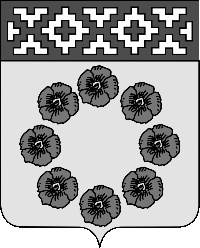 ПОСТАНОВЛЕНИЕАдминистрации Пестяковского муниципального районаИвановской области «07 » ноября 2013 г. № 411                                                                                 пос. ПестякиОБ УТВЕРЖДЕНИИИ МУНИЦИПАЛЬНОЙ ПРОГРАММЫ «ЭКОНОМИЧЕСКОЕ РАЗВИТИЕ ПЕСТЯКОВСКОГО МУНИЦИПАЛЬНОГО РАЙОНА»(в редакции постановления от 12.12.2018 г., от 24.12.2019 г.№ 539,  от 14.11.2019 г.№ 435,от 04.02.2020г №45,  от17.11.2020г. № 412, от 29.06.2021 г. № 260; 18.09.2021Г. № 368, от «28» декабря 2021г.№ 557, от 18.08.2022 г.№ 412, от 18.08.2022г.№ 412) В соответствии с Бюджетным кодексом Российской Федерации, постановлением Администрации Пестяковского муниципального района от 04.07.2018 № 247 «Об утверждении порядка разработки, принятия и реализации муниципальных программ Пестяковского муниципального района», руководствуясь статьей 32 Устава Пестяковского муниципального района, постановляю:       1. Утвердить муниципальную программу «Экономическое  развитие  Пестяковского муниципального района» (прилагается).       2.  Контроль за исполнением настоящего постановления возложить на начальника отдела экономического развития администрации Пестяковского муниципального района.ГлаваПестяковского муниципального района                                      Приложение к постановлению                                                                                                                                   Администрации Пестяковского муниципального района от «28» декабря 2021г.№ 557 Приложение к постановлению Администрации Пестяковскогомуниципального районаот «07» ноября 2013г. № 4111. ПАСПОРТМУНИЦИПАЛЬНОЙ ПРОГРАММЫ «Экономическое развитие Пестяковского муниципального района»2. Анализ текущей ситуации в сфере реализации муниципальной Программы2.1.Малое и среднее предпринимательство Пестяковского муниципального районаМалое и среднее предпринимательство является одной из основ функционирования экономики городского и сельских поселений, а также района в целом.Наличие в экономике района развитого малого и среднего предпринимательства существенно расширяет перечень производимых товаров, работ и услуг, обеспечивает занятость населения, в значительной степени способствует формированию местного бюджета и развитию конкуренции. Производственная сфера района представлена следующими видами деятельности: производство тренажерного оборудования, холстов, арболитовых строительных блоков, валяной обуви, изделий народно - художественных промыслов, пошив одежды, лесозаготовка и деревообработка. Развитие малого и среднего предпринимательства в районе является стратегическим фактором, определяющим устойчивое развитие экономики района и, наоборот, свертывание малых и средних предприятий может иметь негативные последствия как экономического, так и социального характера.  Анализ трех предшествующих лет показывает, что в районе отмечается положительная динамика развития малого и среднего предпринимательства. По данным Территориального органа Федеральной службы государственной статистики по Ивановской области, количество индивидуальных предпринимателей за период с 2013 года по 2018 год наблюдается незначительно снижение количества субъектов малого и среднего предпринимательства. На 01.10.2020 года  количественный показатель субъектов малого и среднего предпринимательства составляет 100 ед. В рамках реализации Программы дополнительных мероприятий Ивановской области по снижению напряженности на рынке труда безработные граждане создают собственное дело. За период 2015-2020 г. были предоставлены субсидии из федерального и областного бюджета на организацию собственного дела 5 гражданам на общую сумму 294 000 рублей. Оказание информационной поддержки, необходимой для развития деятельности самозанятых граждан, будет осуществляться посредством размещения в информационных системах, на официальных сайтах информационной поддержки субъектом МСП в сети интернет.Для поддержки развития предпринимательской деятельности с 2011 года в районе работает Координационный совет по малому и среднему предпринимательству при Главе Пестяковского муниципального района.Для поднятия престижа предпринимательской деятельности активные предприниматели района принимают активное участие в ежегодных районных конкурсах  и мероприятиях (выставках – ярмарках), организованных Администрацией Пестяковского муниципального района, посвященных памятным датам.При сложившейся динамике развития, структура малого и среднего предпринимательства в муниципальном районе является недостаточно сбалансированной. Более 85% субъектов действуют в области розничной  торговли и сфере обслуживания, включая общественное питание.Характерные особенности и основные проблемы, сдерживающие развитие для предпринимательства Пестяковского муниципального района: -недостаточный платежеспособный спрос населения на продукцию местных товаропроизводителей пищевой продукции, услуги общественного питания и бытового обслуживания;  -концентрация субъектов малого и среднего предпринимательства только  в  розничной торговле и дефицит предпринимательской активности в производственной сфере;-отсутствие стартового  капитала, а также залогового обеспечения для получения банковского кредита для организации собственного дела;-высокие процентные ставки по банковским кредитам;-низкий образовательный уровень предпринимателей, в том числе отсутствие навыков в составлении бухгалтерской и налоговой отчетности;-изношенность основных средств;-высокие тарифы на услуги монополий: электро, тепло энергию, грузоперевозки.- в сельском хозяйстве и производстве пищевых продуктов - недостаточное привлечение инвестиций в обновление основных фондов, приобретение современного перерабатывающего оборудования и внедрение новых технологий производства продукции. Развитие предпринимательства в этих отраслях является частью реализации стратегической цели продовольственной безопасности по обеспечению населения района безопасной сельскохозяйственной продукцией и продовольствием. Присутствие местной сельскохозяйственной и пищевой продукции является сдерживающим фактором повышения цен на пищевую продукцию, завозимую из других районов  Российской Федерации. Экономическая и социальная политика в аграрной сфере района направлена на формирование предпосылок для устойчивого развития сельской местности и прежде всего для обеспечения занятости и повышения дохода сельского населения.Сельскохозяйственное производство района представлено хозяйствами двух категорий: общество с ограниченной ответственностью, крестьянскими (фермерскими) хозяйствами и личными подсобными хозяйствами населения. Производством сельскохозяйственной продукции занимаются 5 крестьянских (фермерских) хозяйств.  Сельскохозяйственные производители функционируют в режиме острого дефицита инвестиций и оборотных средств. Недостаток финансовых ресурсов необходимых для расширенного воспроизводства, сдерживает развитие сельскохозяйственного производства.Эффективность работы и использование потенциала предпринимательства зависят от успешного формирования условий деятельности субъектов предпринимательства. Его функционирование и развитие невозможно без государственной поддержки, без субсидий органов местного самоуправления.Показатели, характеризующие текущую ситуацию в сфере реализации Программы                                    Таблица 2                                 2.2.  Организация транспортного обслуживанияПассажирский транспорт является одной из основных отраслей жизнеобеспечения населения Пестяковского муниципального района, от нормального функционирования и развития которой зависит как работа хозяйственного комплекса, так и социальная обстановка. Значительную долю в пассажиропотоках занимают пенсионеры и другие категории граждан, которым предоставлено право льготного проезда, что подчеркивает важную социальную значимость общественного транспорта и его непосредственную необходимость.Транспортная сеть Пестяковского муниципального района характеризуется особенностью расположения района. Положение п. Пестяки на территории района определило неравномерность расположения населенных пунктов от районного центра, что привело к удаленности и трудности  транспортного обслуживания сельского населения в отдельных поселениях.  Основными видами перевозок, осуществляемых автобусами, являются:-перевозка работников от места жительства к месту работы;-перевозка граждан от места жительства к местам предоставления социальных услуг, в первую очередь медицинской помощи, в том числе граждан, проживающих в сельской местности.С 2014 года обслуживание автобусных маршрутов на территории района осуществляется в рамках договорных отношений Администрации Пестяковского муниципального района с муниципальным унитарным предприятием. С 2016 года и на плановый период до 2025 года подлежит  обслуживанию (7 ед.) муниципальных автобусных маршрутов.Деятельность по осуществлению транспортного обслуживания населения  носит социальный характер, так как осуществляется перевозка граждан, а также перевозка пассажиров в ранние утренние часы, в которые складывается минимальный пассажиропоток на маршрутах, что соответственно отражается на собираемости денежных средств за проезд. На современном этапе развития экономики района, перед муниципалитетом стоит серьезная задача повышения существующего уровня обеспечения потребностей населения района в транспортном обслуживании и качества предоставляемых услуг. Однако в последние годы в сфере транспортных услуг накопилось много нерешенных проблем, которые мешают осуществлению перспективной социально-экономической политики района. Развитию транспортной инфраструктуры препятствует убыточность перевозок пассажиров автомобильным транспортом.Трудное финансовое положение в данной сфере объясняется главным образом ростом цен на топливо, электроэнергию и материалы, потребляемые транспортом, а также неполной компенсацией затрат на убыточные социально значимые перевозки. Рост количества личного транспорта привел к снижению спроса на пассажирские перевозки, что в свою очередь послужило причиной сокращения доходов от осуществляемых перевозок.Следствием трудного финансового положения в сфере транспортных перевозок являются большой износ и недостаток транспортных средств, вызванные низкими темпами обновления пассажирского парка.На автомобильном парке  пассажирского транспорта общего пользования преобладает морально физически устаревшая техника, работающая во многих случаях за пределами нормативного срока службы. Изношенность технических средств транспорта не обеспечивает безопасности перевозок пассажиров, ухудшает экологическую ситуацию. В период с 2014 по 2016 год Администрацией района для осуществления регулярных и комфортных пассажирских перевозок  были приобретены и переданы в МУП «Пестяковское АТП» 2 новых автобуса – Газель, каждая из которых рассчитана на 12 посадочных мест. Показатели, характеризующие текущую ситуацию в сфере реализации Программы            Таблица 3       Деятельность Администрации Пестяковского муниципального района по организации транспортного обслуживания населения ориентирована на развитие транспортной инфраструктуры и сохранение маршрутной сети на территории района в целях обеспечения удовлетворения спроса населения района в транспортных услугах. Реализация программы предусматривает финансовое обеспечение за счет районного бюджета установленных нормативными актами Администрации Пестяковского муниципального района обязательств по возмещению расходов (убытков, потерь) транспортных компаний, связанных с осуществлением транспортного обслуживания населения Пестяковского муниципального района.                              3. Целевые индикаторы (показатели) ПрограммыСведения  о целевых индикаторах (показателях) Программы с указанием их отчетных и плановых значений в разбивке по годам реализации Программы приводятся по форме согласно таблице 4.Сведения о целевых индикаторах (показателях) реализации Программы                                                                                                                                                                                                                                                            Таблица 4        Значения показателей № п/п 1.1-1.5 приведены в соответствии с официальными статистическими данными.            Значения показателей № п/п 3.1-3.2 определяются Администрацией Пестяковского муниципального района по данным заключенных контрактов с компаниями осуществляющих транспортное обслуживание, при предоставлении им субсидий на транспортное обслуживание населения Пестяковского муниципального района.Значения показателей № п/п 3.3-3.4 устанавливается на основании данных сводных статистических форм №1-автотранс, формы № 65-автотранс, полученных от транспортных компаний. Свод и расчет значений осуществляется Администрацией  Пестяковского муниципального района при предоставлении субсидий.                                                                                                                                                                        Приложение 1                                                                                  к муниципальной Программе                                                                                 «Экономическое развитие                                                                                Пестяковского муниципального района»ПОДПРОГРАММА«Содействие развитию малого и среднего предпринимательства в Пестяковском муниципальном районе»Паспорт подпрограммыХарактеристика основных мероприятий подпрограммыЦель подпрограммы: создание благоприятных экономических, правовых и организационных условий для развития малого и среднего предпринимательства на территории Пестяковского муниципального района.Основной целью политики органов местного самоуправления в сфере развития малого и среднего предпринимательства является обеспечение условий, стимулирующих граждан к осуществлению самостоятельной предпринимательской деятельности, и увеличение вклада продукции малых и средних предприятий в валовой региональный продукт и доходы бюджета. Задачи подпрограммы: -Организационная, правовая и имущественная поддержка субъектов малого и среднего предпринимательства, самозанятых граждан;-Информационно - консультационное и кадровое обеспечение  субъектов малого и среднего предпринимательства, самозанятых граждан; -Создание условий для развития нового производства;-Поддержка субъектов малого и среднего предпринимательства, самозанятых граждан в продвижении их продукции, товаров и услуг.  Мероприятия подпрограммы строятся исходя из насущных потребностей субъектов малого и среднего предпринимательства в совершенствовании финансовой поддержки, привлечении к поставкам продукции для муниципальных нужд, организации рекламно-выставочной деятельности, информационного и консультационного обслуживания, подготовки предпринимательских кадров. При этом учитываются потребности: органов местного самоуправления - в обеспечении мониторинга и экономического анализа развития субъектов малого и среднего предпринимательства, информационного обмена, проведении исследований по проблемам предпринимательства, а субъектов малого и среднего предпринимательства - в поддержке и расширении возможностей малого и среднего бизнеса.Достижение цели и решение задач Программы осуществляется путем скоординированного выполнения взаимоувязанных по срокам, ресурсам, исполнителям и результатам мероприятий:1. Организационная и правовая поддержка субъектов малого и среднего предпринимательства, создание условий для развития нового производства. Мероприятием предусмотрено:- Проведение заседаний Координационного совета по  малому и среднему предпринимательству при главе Пестяковского муниципального района;- Подготовка предложений о принятии и внесении изменений в действующие нормативные правовые акты, направленные на улучшение условий деятельности малого и среднего предпринимательства;- Проведение совещаний, круглых столов с участием предпринимателей, глав городского и сельских поселений, руководителей структурных подразделений администрации муниципального района по проблемным вопросам, препятствующим развитию предпринимательства. - Проведение работы с инвесторами по привлечению субъектов предпринимательства для организации нового производства на «зеленых площадках» района.2. Информационно - консультационное и кадровое обеспечение  субъектов малого и среднего предпринимательства, самозанятых граждан.  Недостаток информации является одной из причин, сдерживающих развитие малого и среднего предпринимательства  на территории муниципального района. Особенно это важно на начальной стадии работы субъектов предпринимательства. При организации нового дела представителям малого бизнеса необходимо  иметь информацию об уже сложившемся рынке производства товаров и услуг на территории района, формах поддержки субъектов малого и среднего предпринимательства на территории района, а также получать правовую информацию. Целью проведения данных мероприятий является:- Обновление информационной страницы на официальном сайте Администрации района для обеспечения субъектов малого и среднего предпринимательства необходимой информацией;- Осуществление информационной поддержки в сети "Интернет" на официальном сайте Администрации Пестяковского  муниципального района "Малый бизнес", в районной газете «Новый путь»;- Доведение до субъектов малого и среднего предпринимательства информации о муниципальной поддержке и условиях получения поддержки;- Организация информационно-обучающих семинаров,  для предпринимателей с участием представителей контролирующих органов по наиболее значимым проблемам бизнеса;	- Организация семинаров по вопросам профилактики нарушений законодательства;-Оказание имущественной поддержки субъектам малого и среднего предпринимательства, самозанятых граждан в виде передачи во владение и (или) в пользование муниципального имущества на возмездной основе, безвозмездной основе или на льготных условиях в соответствии с муниципальной программой;- Оказание консультативной поддержки;- Содействие в организации подготовки, переподготовки и повышения квалификации субъектов малого и среднего предпринимательства, которую осуществляет СЗН Пестяковского района ОКГУ «Палехский межрайонный ЦЗН» в виде консультаций.3. Поддержка субъектов малого и среднего предпринимательства в продвижении их продукции, товаров и услуг, самозанятых граждан. Для обеспечения оптимальных темпов экономического роста необходимо повышение конкурентоспособности товаров, работ и услуг. Малое и среднее предпринимательство являются важнейшим фактором формирования конкурентной среды.Для продвижения продукции субъектов малого и среднего предпринимательства на региональный, межрегиональный рынок повышения престижа предпринимательской деятельности будет оказано содействие в организации выставочно-ярмарочной деятельности, что значительно снижает финансовую нагрузку на субъекты малого и среднего предпринимательства. Планируется активизировать работу по налаживанию взаимовыгодных контактов с городскими округами и муниципальными районами Ивановской области и соседних областей. В рамках данного мероприятия будут осуществлены следующие действия: - Проведение мероприятий, посвященных празднованию «Дня российского предпринимательства»;- Проведение мероприятия (конкурса, ярмарки) посвященного празднованию «Дня Пестяковского муниципального района» и «Дня поселка»;- Проведение районного сельскохозяйственного конкурса организованного в рамках проведения «Осенней (весенней) сельскохозяйственной ярмарки (выставки)»;- Проведение районного конкурса организованного в рамках празднования Дня работников сельского хозяйства и перерабатывающей промышленности;- Проведение районного конкурса организованного в рамках празднования «Дня работников торговли»;- Проведение районного конкурса «Царский гриб».Центр «Мой Бизнес» оказывает меры поддержки в образовании, наставничестве самозанятых граждан, консультации по началу ведения деятельности, индивидуальные семинары для каждой целевой аудитории. Предоставляет льготное кредитование, сумма микрозайма до 500 тыс. руб.Предоставление субсидии сельскохозяйственным товаропроизводителям.     Субсидия  предоставляется из местного бюджета на развитие личных подсобных хозяйств, развитие  крестьянских (фермерских) хозяйств и индивидуальных предпринимателей, являющихся сельскохозяйственными товаропроизводителями.     Субсидия сельскохозяйственным товаропроизводителям предоставляется в соответствии с порядком предоставления субсидий утвержденным Постановлением Администрации Пестяковского муниципального района.3. Целевые индикаторы (показатели) подпрограммы.Эффективность реализации мероприятий подпрограммы по достижению целей и задач подпрограммы оценивается, исходя из достигнутых позитивных изменений, произошедших в малом и среднем предпринимательстве вследствие проведения программных мероприятий.Направления содействия развитию и поддержки малого и среднего предпринимательства в Пестяковском муниципальном районе, представленные в подпрограмме, в целом ориентированы на количественное увеличение субъектов малого и среднего предпринимательства, расширение видов деятельности и качественное развитие малого и среднего предпринимательства.Предполагается, что при эффективной реализации подпрограммы будут достигнуты следующие целевые индикаторы Программы:-прирост количества субъектов малого и среднего предпринимательства ежегодно на 1,0%; -увеличение численности работающих в малом и среднем предпринимательстве до 10% в среднесписочной численности работников всех предприятий и организаций;-прирост объема продукции, работ, услуг, выполненных субъектами малого и среднего предпринимательства ежегодно на 5%;-увеличение налоговых и неналоговых поступлений от субъектов малого и среднего предпринимательства в общем объеме налоговых и неналоговых поступлений в бюджет муниципального района.Целевые показатели (индикаторы) результативности реализации подпрограммы по годам приведены в таблице № 2:Перечень целевых индикаторов (показателей) подпрограммыТаблица 2           4. Ресурсное обеспечение   подпрограммы.                                                                                                                                                                                                             Таблица 3 (руб.)Приложение 2к муниципальной программе «Экономическое развитие Пестяковского муниципального района»ПОДПРОГРАММА«Субсидирование транспортного обслуживания населенияПестяковского муниципального района»Паспорт подпрограммы                        2. Характеристика основных мероприятий ПодпрограммыДля достижения цели и решения задачи в рамках подпрограммы предусмотрена реализация основного мероприятия: «Поддержка на достигнутом уровне объема пассажирских перевозок на субсидируемых видах транспорта».В рамках подпрограммы осуществляется мероприятие «Субсидии юридическим лицам на возмещение разницы в тарифах по убыточным рейсам внутри Пестяковского муниципального района». Данное мероприятие предусматривает финансовое обеспечение за счет бюджета Пестяковского муниципального района установленных нормативными актами Пестяковского муниципального района обязательств по возмещению расходов (убытков, потерь) транспортных компаний, связанных с осуществлением транспортного обслуживания населения Пестяковского муниципального района.Предоставление транспортным компаниям возмещений осуществляется в форме субсидий в соответствии с порядком, установленным Постановлением Администрации Пестяковского муниципального района от 17.04.2017 года № 141 «Об утверждении Порядка предоставления субсидий из бюджета Пестяковского муниципального района юридическим лицам (за исключением субсидий государственным (муниципальным) учреждениям), индивидуальным предпринимателям, физическим лицам-производителям товаров, работ, услуг, расположенным на территории Пестяковского  муниципального района».                    3.Целевые индикаторы (показатели) подпрограммыДля оценки эффективности подпрограммы применяются следующие показатели:Таблица 2Перечень целевых индикаторов (показателей) подпрограммы      Значения показателей № 1-2 определяются Администрацией  Пестяковского муниципального района по данным заключенных контрактов с компаниями, при предоставлении им субсидий на транспортное обслуживание населения Пестяковского муниципального района.Значения показателей № 3-4 устанавливается на основании данных сводных статистических форм № 1-автотранс, формы № 65-автотранс, полученных от транспортных компаний. Свод и расчет значений осуществляется Администрацией  Пестяковского муниципального района при предоставлении субсидий.4. Ресурсное обеспечение подпрограммы                                                                                                                                                                                                                                                                                Таблица 3     Помимо заявленных мероприятий подпрограммы Администрацией Пестяковского муниципального района осуществляется формирование маршрутной сети и организация перевозок пассажиров на муниципальных автобусных маршрутах. Эта деятельность финансируется в рамках текущего содержания администрации.НаименованиеПрограммы«Экономическое развитие Пестяковского муниципального района» (далее - Программа)Срок реализации программы 2015 - 2025 гг.Перечень подпрограмм1.«Содействие развитию малого и среднего предпринимательства в Пестяковском  муниципальном районе».2. «Субсидирование транспортного обслуживания населения Пестяковского муниципального района».Администратор  Программы                         Отдел экономического развития Администрация Пестяковского муниципального района Ивановской области.ИсполнительПрограммы      Отдел экономического развития Администрация Пестяковского муниципального района Ивановской области.СоисполнительПрограммы      Отдел учета и отчетности Администрации Пестяковского муниципального района;Отдел культуры, молодёжной политики, спорта и туризма Администрации Пестяковского муниципального района;Финансовый отдел Администрации Пестяковского муниципального района;Комитет имущественных, земельных отношений, природных ресурсов и экологии Администрации Пестяковского;МУП «Пестяковское ЖКХ»Цель (цели) Программы1. Обеспечение благоприятных экономических, правовых и организационных условий для развития субъектов малого и среднего предпринимательства, самозанятых граждан на территории Пестяковского муниципального района.2.Создание условий для стабильного функционирования пассажирского автомобильного транспорта на территории Пестяковского муниципального района.Целевые индикаторы(показатели) программы-Количество субъектов малого и среднего предпринимательства;-Количество самозанятых граждан;-Оборот малых и средних предприятий;- Количество субсидируемых маршрутов, выполненных рейсов  и перевезенных пассажиров;  - Полнота представления информации на официальном сайте Пестяковского муниципального района.Объем ресурсного обеспечения программы  Общий объем бюджетных ассигнований(руб.):2015 год - 1 106 560,002016 год - 1 347 645,002017 год - 1 237 389,502018 год - 445 047,282019 год – 438 595,182020 год –1 481 426,872021 год – 1 759 500,002022 год – 2 228 000,002023 год – 2 235 400,002024 год – 1 293 058,212025 год -  1 293 058,21Бюджет Пестяковского муниципального района:2015 год - 1 106 560,002016 год - 1 347 645,002017 год - 1 237 389,502018 год - 445 047,282019 год – 438 595,182020 год – 1 481 426,872021 год – 1 759 500,002022 год – 2 228 000,002023 год –    2 235 400,002024 год – 1 293 058,212025 год -  1 293 058,21Ожидаемые результаты реализации подпрограммы  1.Улучшение взаимодействия субъектов малого и среднего предпринимательства с органами местного самоуправления муниципального района;2. Повысить самозанятость; 3. Создание преференций для развития субъектов малого и среднего предпринимательства в приоритетных для муниципального района направлениях деятельности субъектов малого и среднего предпринимательства;4.Сохранение числа выполняемых рейсов и числа перевозимых по этим направлениям пассажиров.5.Сохранение количества обслуживаемых муниципальных автобусных маршрутов.№ п/пНаименование показателяЕд. изм.2013год2014год2015 год2016 год2017год2018год2019год2020год2021год2022 год1.Количество субъектов малого и среднего предпринимательствачел.1621591531501471261281281361002.Оборот малых и средних предприятиймлн. руб.293,0390,0420,0425,0430,0437,0438,0440,0446,0400,03.Количество самозанятых граждан, зафиксировавших свой статус и применяющих специальный налоговый режим «Налог на профессиональный доход»Чел. ------135104.Единый налог на вмененный доходтыс. руб.1300,01 300,01 411,81 352,11 300,01289,01100,0900824,3889,15.Патентная система налогообложениятыс.руб.----6,07,28,013,3273,8186,76.Посевные площади, всегоГа.2024,32157,722642264206917892070184817151407,56.1В том числе: зерновые культурыГа.2303103153321655111238-206.2                картофельГа.6672-----6.3 многолетние травыГа.1468,31632,717421763179917381958176017151397,57.Урожайность, зерноЦ/га.12,114,015,25,115,39,57,615,0-3,97.1                картофельЦ/га.116116114,3200,0-----№ п/пПоказателиЕд.изм.2013год2014год2015год2016год2017год2018год2019год2020год2021год2022 год1 Количество приобретенных транспортных средствед.01010000002Доля транспортных средств со сроком эксплуатации до 5 лет %02070706560606060601Количество перевезенных пассажировчел.1530016000147371312610931104459210                                                                                                                                                                                                                                                                                                                                                                                                                                                                                                                                                                                                                                                                                       5466861992042Убытки транспортного предприятия без учета дотациитыс. руб.810,1903,51890,02116,81900,01656,12815,01481,41 700,02228,03Субсидиятыс. руб.1023,11 012,01 056,61247,61088,7331,2314,61481,41 700,02228,0 № п/пНаименование целевого индикатора(показателя)Ед.изм.Значение целевых индикаторов (показателей)Значение целевых индикаторов (показателей)Значение целевых индикаторов (показателей)Значение целевых индикаторов (показателей)Значение целевых индикаторов (показателей)Значение целевых индикаторов (показателей)Значение целевых индикаторов (показателей)Значение целевых индикаторов (показателей)Значение целевых индикаторов (показателей)Значение целевых индикаторов (показателей) № п/пНаименование целевого индикатора(показателя)Ед.изм.2015год2016год2017год2018год2019 год2020год2021год2022год2023год2024год2025 год1.Поддержка субъектов малого и среднего предпринимательства в продвижении их продукции, товаров и услуг:1.1Количество индивидуальных предпринимателейед.111105999810098102   767980851.2Количество малых и средних предприятийед.424548283030   29141415201.3Количество самозанятых гражданЕд.----135101217201.4Среднесписочная численность работников (без внешних совместителей), на средних предприятияхчел.6005615665675705705755705755805851.5Оборот розничной торговлимлн. руб,483,8479,0470,0513,95205205205205205205202.Поддержка на достигнутом уровне объема пассажирских перевозок на субсидируемых видах транспорта2.1.Количество субсидируемых маршрутовЕд.777777777772.2Количество маршрутоврейс777777777772.3Количество выполненных рейсоврейс164114961616171416181483  148514851485148514852.4.Количество перевезенных пассажировчел.147371312610931104459210546686199204   9204920492042.5Повышение удовлетворенности населения Пестяковского муниципального района качеством услуг транспортного обслуживания%60,070,080,090,090,0100,0100,0  100,0100,0100,0100,0Наименованиеподпрограммы «Содействие развитию малого и среднего предпринимательства в Пестяковском муниципальном районе»Срок реализации подпрограммы2015 – 2025гг.ИсполнительподпрограммыОтдел экономического развития Администрации Пестяковского муниципального районаСоисполнительподпрограммыОтдел культуры, молодежной политики, спорта и туризма Администрации Пестяковского муниципального района;Комитет имущественных, земельных отношений, природных ресурсов и экологии Администрации Пестяковского;Отдел учета и отчетности Администрации Пестяковского муниципального района;Отдел культуры, молодёжной политики, спорта и туризма Администрации Пестяковского муниципального района.Цель (цели) подпрограммы-Обеспечение благоприятных экономических, правовых и организационных условий для развития субъектов малого и среднего предпринимательства на территории Пестяковского муниципального района;-Содействие занятости населения;- Развитие самозанятости;-Увеличение объема налоговых поступлений в доходную часть местного бюджета, уплаченных субъектами малого и среднего предпринимательства.Задачи подпрограммы-Организационная и правовая поддержка субъектов малого и среднего предпринимательства;-Имущественная поддержка субъектов малого и среднего предпринимательства, самозанятых граждан;-Информационно - консультационное и кадровое обеспечение субъектов малого и среднего предпринимательства, самозанятых граждан; -Создание условий для развития нового производства;-Поддержка субъектов малого и среднего предпринимательства, самозанятых граждан.Объемы ресурсного обеспечение подпрограммы  Общий объем бюджетных ассигнований (руб.):- 2015 год - 50 000,00- 2016 год - 100 000,00- 2017 год - 69 970,50- 2018 год - 69 869,38- 2019 год - 60 000,00    - 2020 год – 0,00- 2021 год – 59 500,00- 2022 год – 0,00-2023 год -  7 400,00  2024 год-0,00  2025 год-0,00-бюджет Пестяковского муниципального района:- 2015 год - 50 000,00- 2016 год - 100 000,00- 2017 год - 69 970,50- 2018 год - 69 869,38- 2019 год - 60 000,00    - 2020 год – 0,00- 2021 год – 59 500,00- 2022 год – 0,00-2023 год -  7 400,002024 год-0,002025 год-0,00Ожидаемые результаты реализации подпрограммы  1.Улучшение взаимодействия субъектов малого и среднего предпринимательства с органами местного самоуправления муниципального района; 2.Получение субъектами малого и среднего предпринимательства, самозанятых граждан  информационной и консультационной поддержки;3. Создание преференций для развития субъектов малого и среднего предпринимательства в приоритетных для муниципального района направлениях деятельности субъектов малого и среднего предпринимательства.№ п/пНаименование показателяЕдиница измеренияЗначения целевых индикаторов (показателей)Значения целевых индикаторов (показателей)Значения целевых индикаторов (показателей)Значения целевых индикаторов (показателей)Значения целевых индикаторов (показателей)Значения целевых индикаторов (показателей)Значения целевых индикаторов (показателей)Значения целевых индикаторов (показателей)№ п/пНаименование показателяЕдиница измерения2015год2016год2017 год2018 год2019 год2020 год2021год2022год2023год2024год2025год1Количество субъектов малого и среднего предпринимательстваЕд.1531501471261281281361001051121252Количество малых и средних предприятийЕд.42454828303029141415203Численность индивидуальных предпринимателей (по состоянию на конец года)Ед.111105999810098102767980854Количество самозанятых гражданЕд.----135101217205Среднесписочная численность работников (без внешних совместителей), занятых на малых и средних предприятияхЧел.6005615665675705705755705755805856Единый налог на вмененный доходТыс.руб.1411,81352,1130013001100900824,3889,10,000,000,007Посевные площадиГа22642264206917892070184817151715171517151407,58Площадь зерновыхга3153321655111238-----9Урожайность зерновыхц/га15,25,115,39,57,615,0----№ п/пНаименованиемероприятий / источник ресурсного обеспечения2015год2016год2017год2018год2019год2020год2021год2022год2023год2024год2025 годПодпрограмма, всего:Подпрограмма, всего:50 000,00100 000,0069 970,5069 869, 3860 000,000,0059 500,000,007 400,000,000,00Бюджетные ассигнованияБюджетные ассигнования50 000,00100 000,0069 970,5069 869, 3860 000,000,0059 500,000,007 400,000,000,00В том числе:В том числе:-бюджет Пестяковского муниципального района-бюджет Пестяковского муниципального района50 000,00100 000,0069 970,5069 869,3860 000,000,0059 500,000,007 400,000,000,001.Основное мероприятие Поддержка субъектов малого и среднего предпринимательства в продвижении их продукции, товаров и услуг. 50 000,00100 000,0014 970,5029 869,3820 000,000,0059 500,000,000,000,001.1.Проведение мероприятий, посвященных празднованию «Дня российского предпринимательства»0,0015 000,003 000,000,003 000,000,008 500,000,000,000,000,001.2.Оплата работ по изготовлению рекламного  баннера для проведения ярмарок.0,0010 000,002 470,503 900,005 000,000,000,000,007 400,000,000,001.3.Проведение районного конкурса среди участников торгово-промышленной выставки-ярмарки посвященного празднованию Дня Пестяковского муниципального района и Дня поселка.9 355,0015 000,007 000,004 000,004 000,000,0010 000,000,000,000,000,001.4.Проведение районного сельскохозяйственного конкурса организованного в рамках проведения «Осенней (весенней) сельскохозяйственной ярмарки (выставки)»7 500,0015 000,002 500,003 000,003 000,000,0010 000,000,000,000,000,001.5.Проведение районного конкурса организованного в рамках празднования Дня работников сельского хозяйства и перерабатывающей промышленности.7 245,0015 000,000,000,000,000,005 000,000,000,000,000,001.6.Проведение районного конкурса «Школьный базар»0,000,000,000,002 500,000,000,000,000,000,000,001.7.Проведение районного смотр - конкурса на лучшее новогоднее оформление объектов потребительского рынка и услуг района 10 000,0010 000,000,000,000,000,000,000,000,000,000,001.8.Проведение районного конкурса организованного в рамках празднования «Дня работников торговли»2 500,0010 000,000,002 500,002 500,000,0010 000,000,000,000,000,001.9.Проведение районного конкурса «Царский гриб»0,000,000,0016 469,380,000,0016 000,000,000,000,000,002.Основное мероприятие Оказание субсидии сельскохозяйственным товаропроизводителям 0,000,0055000,0040 000,0040 000,000,000,000,000,000,000,00Наименование подпрограммы«Субсидирование транспортного обслуживания населения Пестяковского муниципального района»Срок реализации подпрограммы2015-2025 гг.ИсполнительподпрограммыОтдел экономического развития  Администрации Пестяковского муниципального районаСоисполнительподпрограммыФинансовый отдел Администрации Пестяковского муниципального районаМУП «Пестяковское ЖКХ»Цель (цели) подпрограммыСоздание условий для стабильного функционирования пассажирского автомобильного транспорта на территории  Пестяковского муниципального района;Повышение удовлетворенности населения Пестяковского муниципального района качеством услуг транспортного обслуживания.Задача подпрограммы1. Муниципальная поддержка пассажирского автомобильного транспорта на территории Пестяковского муниципального района.
  2. Создание условий для деятельности перевозчиков, осуществляющих перевозку пассажиров на территории района.
  3. Обеспечение бесперебойности движения автобусов по утвержденным маршрутам.4. Удовлетворенность населения Пестяковского муниципальногорайона качеством услуг общественного транспорта.Объемы ресурсного обеспечения подпрограммыОбщий объем бюджетных ассигнований (руб.):2015 год - 1 056 560,002016 год - 1 247 645,002017 год - 1 088 737,002018 год - 331 232,502019 год – 314 602,182020 год – 1 481 426,872021 год – 1 700 000,002022 год – 2 228 000,002023 год – 2 228 000,002024 год – 1 293 058,212025 год- 1 293 058,21 - бюджет Пестяковского муниципального района:2015 год - 1 056 560,002016 год - 1 247 645,002017 год - 1 088 737,002018 год - 331 232,502019 год – 314 602,182020 год – 1 481 426,872021 год – 1 700 000,002022 год – 2 228 000,002023 год – 2 228 000,002024 год -1 293 058,212024 год – 0,0020222022 год - 0,002020    год  -   745 640,00 руб.
2025 год-1 293 058,21Ожидаемые результаты реализации подпрограммыСохранение числа выполняемых рейсов и числа перевозимых по этим направлениям пассажиров.Сохранение количества обслуживаемых муниципальных автобусных маршрутов.№Наименование целевого индикатора (показателя)Ед. изм.Значения целевых индикаторов(показателей)Значения целевых индикаторов(показателей)Значения целевых индикаторов(показателей)Значения целевых индикаторов(показателей)Значения целевых индикаторов(показателей)Значения целевых индикаторов(показателей)Значения целевых индикаторов(показателей)Значения целевых индикаторов(показателей)Значения целевых индикаторов(показателей)Наименование целевого индикатора (показателя)Ед. изм.2015 год2016 год2017 год2018 год2019 год2020год    2021год2022год2023год2024год2025 год1Количество маршрутов(всего)Ед.777777777772Количество субсидируемых маршрутовРейс.7777777    77773ПассажирооборотТыс.пас.км1711661441361247277798080804Количество перевезенных пассажировЧел147371312610931104459210546686199204930093009300№ п/пНаименование мероприятия/ Источник ресурсного обеспеченияИспол-нитель2015(руб.)2016(руб.)2017(руб.)2018(руб.)2019(руб.)2020(руб.)2021(руб.)2022 (руб.)2023 (руб)2024(руб.)2025(руб.)Подпрограмма, всего:Подпрограмма, всего:Подпрограмма, всего:1 056 560,001 247 645,00  1 088 737,00  331 232,50314 602,18581 535,001 700 000,002022 (руб.)Подпрограмма, всего:Подпрограмма, всего:Подпрограмма, всего:1 056 560,001 247 645,00  1 088 737,00  331 232,50314 602,181 481 426,871 700 000,002 228 000,002 228 000,001 293 058,211 293 058,21-бюджетные ассигнования-бюджетные ассигнования-бюджетные ассигнования1 056 560,001 247 645,00  1 088 737,00   331 232,50314 602,181 481 426,87 1 700 000,002 228 000,002 228 000,001 293 058,211 293 058,21- бюджет Пестяковского муниципального района- бюджет Пестяковского муниципального района- бюджет Пестяковского муниципального района1 056 560,001 247 645,001 088 737,00331 232,50314 602,181 481 426,871 700 000,002 228 000,002 228 000,001 293 058,211 293 058,211.Поддержание на достигнутом уровне объема пассажирских перевозок на субсидируемых вида транспорта (маршрутах)1 056 560,001 247 645,001 088 737,00331 232,50314 602,181 481 426,871 700 000,002 218 000,002 228 000,001 293 058,211 293 058,211.-бюджетные ассигнования1 056 560,001 247 645,001 088 737,00331 232,50314 602,181 481 426,871 700 000,002 218 000,002 228 000,001 293 058,211 293 058,211.-бюджет Пестяковского муниципального района1 056 560,001 247 645,001 088 737,00331 232,50314 602,181 481 426,871 700 000,00   2 218 000,002 228 000,001 293 058,211 293 058,211.1.Субсидии юридическим лицам на возмещение разницы в тарифах по убыточным   рейсам внутри Пестяковского муниципального районаОтдел учета и отчетности 1 056 560,001 247 645,001 088 737,00331 232,50314 602,181 472 176,871 700 000,002 218 000,002 228 000,001 293 058,211 293 058,211.1.-бюджетные ассигнованияОтдел учета и отчетности 1 056 560,001 247 645,001 088 737,00331 232,50314 602,181 472 176,871 700 000,002 218 000,002 228 000,001 293 058,211 293 058,211.1.-бюджет Пестяковского муниципального районаОтдел учета и отчетности 1 056 560,001 247 645,001 088 737,00331 232,50314 602,181 472 176,871 700 000,002 218 000,002 228 000,001 293 058,211 293 058,211.2Изготовление защитной полиграфической продукции0,000,000,000,000,009 250,000,0010 000,000,000,001.2-бюджетные ассигнования0,000,000,000,000,009 250,000,0010 000,000,000,00-бюджет Пестяковского муниципального района0,000,000,000,000,009 250,000,0010 000,000,000,00